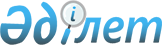 О внесении изменения в приказ Министра экологии, геологии и природных ресурсов Республики Казахстан от 9 июня 2022 года № 208 "Об утверждении лимитов изъятия рыбных ресурсов и других водных животных с 1 июля 2022 года по 1 июля 2023 года"Приказ Министра экологии, геологии и природных ресурсов Республики Казахстан от 14 ноября 2022 года № 699. Зарегистрирован в Министерстве юстиции Республики Казахстан 14 ноября 2022 года № 30524
      ПРИКАЗЫВАЮ:
      1. Внести в приказ Министра экологии, геологии и природных ресурсов Республики Казахстан от 9 июня 2022 года № 208 "Об утверждении лимитов изъятия рыбных ресурсов и других водных животных с 1 июля 2022 года по 1 июля 2023 года" (зарегистрирован в Реестре государственной регистрации нормативных правовых актов за № 28473) следующие изменение:
      в лимитах изъятия рыбных ресурсов и других водных животных с 1 июля 2022 года по 1 июля 2023 года, утвержденных указанным приказом:
      в главе 1. Рыбохозяйственные водоемы международного и республиканского значения:
      Параграф 1. Жайык-Каспийский бассейн изложить в следующей редакции:
      "(в тоннах)
      ".
      2. Комитету рыбного хозяйства мира Министерства экологии, геологии и природных ресурсов Республики Казахстан в установленном законодательством порядке обеспечить:
      1) государственную регистрацию настоящего приказа в Министерстве юстиции Республики Казахстан;
      2) размещение настоящего приказа на интернет-ресурсе Министерства экологии, геологии и природных ресурсов Республики Казахстан после его официального опубликования;
      3) в течение десяти рабочих дней после государственной регистрации настоящего приказа представление в Департамент юридической службы Министерства экологии, геологии и природных ресурсов Республики Казахстан сведений об исполнении мероприятий, предусмотренных подпунктами 1) и 2) настоящего пункта.
      3. Контроль за исполнением настоящего приказа возложить на курирующего вице-министра экологии, геологии и природных ресурсов Республики Казахстан.
      4. Настоящий приказ вводится в действие по истечении десяти календарных дней после дня его первого официального опубликования.
					© 2012. РГП на ПХВ «Институт законодательства и правовой информации Республики Казахстан» Министерства юстиции Республики Казахстан
				
№
Виды рыб и других водных животных
Наименование водоемов
Наименование водоемов
Наименование водоемов
Наименование водоемов
Наименование водоемов
№
Виды рыб и других водных животных
Река Жайык с предустьевым пространством, включая буферную зону особо охраняемой природной территории
"Ак-Жайык"
Река Жайык с предустьевым пространством, включая буферную зону особо охраняемой природной территории
"Ак-Жайык"
Река Кигаш с предустьевым пространством
Каспийское море
Всего
№
Виды рыб и других водных животных
в пределах
Атырауской области
в пределах Западно-Казахстанской области
Река Кигаш с предустьевым пространством
Каспийское море
Всего
1
2
3
4
5
6
7
1
Осетровые, в том числе:
2,01
-
-
-
2,01
2
Белуга
0,5***
-
-
-
2,01
3
Русский осетр
0,3***
-
-
-
2,01
4
Севрюга
1,0***
-
-
-
2,01
5
Шип
0,2***
-
-
-
2,01
6
Стерлядь
0,01***
-
-
-
2,01
7
Осетровые, в том числе:
4,63
-
-
-
4,63
8
Белуга
1,8****
-
-
-
4,63
9
Севрюга
2,09****
-
-
-
4,63
10
Русский осетр
0,6****
-
-
-
4,63
11
Шип
0,06****
-
-
-
4,63
12
Стерлядь
0,08****
-
-
-
4,63
13
Крупный частик, в том числе:
884,418
0,28
1032,471
4071,0
5988,169
14
Судак
274,822
0,03*****
33,791
771,0
1079,643
15
Сазан
247,1
0,12*****
123,699
1569,0
1939,919
16
Жерех
361,376
0,04*****
10,601
670,0
1042,017
17
Сом
0,4*****
0,07*****
503,842
494,0
998,312
18
Щука
0,4*****
360,538
367,0
727,938
19
Берш
0,12*****
0,02*****
-
-
0,14
20
Толстолобик
0,2*****
-
-
-
0,2
21
Кутум
-
-
-
200,0
200,0
22
Мелкий частик, туводные и култучные:
3680,406
0,35
2919,921
3198,0
9798,677
23
Вобла
733,794
-
605,467
1285,0
2624,261
24
Лещ
2611,199
0,08*****
1395,295
1193,0
5199,574
25
Карась
291,358
-
720,298
188,0
1199,656
26
Окунь
-
-
34,52
85,0
119,52
27
Линь
-
-
16,383
-
16,383
28
Красноперка
-
-
76,359
86,0
162,359
29
Густера
-
0,12*****
71,599
94,0
165,719
30
Синец
-
0,06*****
-
-
0,06
31
Чехонь
44,055
0,09*****
-
160,0
204,145
32
Белоглазка
-
-
-
107,0
107,0
33
Кильки, в том числе:
-
-
-
8400,0
8400,0
34
Обыкновенная
-
-
-
5100,0
5100,0
35
Анчоусовидная
-
-
-
3300,0
3300,0
36
Сельди, в том числе:
-
-
-
520,0
520,0
37
Каспийский пузанок
-
-
-
101,0
101,0
38
Большеглазый пузанок
-
-
-
270,0
270,0
39
Круглоголовый пузанок
-
-
-
149,0
149,0
40
Кефаль
3,0*
-
-
1900,0
1903,0
41
Итого*
4574,464
0,63
3952,392
18089,0
26616,486
      Министр экологии, геологиии природных ресурсовРеспублики Казахстан 

С. Брекешев
